ОСНОВНО О ПОКРЕТУ ТРЕЋЕГ ДОБА СРБИЈЕСтарење становништва је глобални феномен. У одговору на овакву демографску тенденцију на Другој светској скупштини о старењу у Мадриду, 2002. године, усвојен је Међународни план акција (са дефинисаним циљевима МИПАА), који се односи на популациону групу старијих. Десет година касније направљена је друга ревизија Акционог плана и донета је Бечка Министарска Декларација (2012), којом се захтева да земље потписнице (а Србија је међу њима), обезбеде услове за успостављање друштва за све генерације,  са нагласком на промоцији квалитета живота и на активном старењу. У нашој земљи, као један од битних стратешких праваца, а у складу са МИПАА циљевима, наглашена је потреба интеграције старијих лица у друштво, насупрот њиховој маргиналној позицији. Активности којима се та интеграција може постићи леже у промовисању и подстицању самоорганизовања старијих лица и у унапређивању различитих видова самопомоћи, самозаштите и самопотврђивања у старости. Управо ту мисију има и Покрет трећег доба Србије (Покрет ТДС).Покрет ТДС је добровољан, невладин, непрофитан, патриотски, социјално-хуманитаран и нестраначки кровни покрет за Републику Србију, заснован на слободи удруживања пензионера и свих старих и других људи Србије, њихових удружења, клубова и друштава, а све ради остваривања и унапређивања заједничких и општих интереса и циљева утврђених Статутом Покрет ТДС.Циљеви и задаци Покрета ТДС су: - Да окупи и организује грађане на  остваривању заједничких активности у циљу остваривања програма од јавног интереса; -  Иницирање и учешће у изради и спровођењу стратешких и програмских документа Владе Републике Србије из области деловања, циљева и задатака Покрета ТДС;- Организује и поспешује међугенерацијску сарадњу у области рекреативног спорта, здравља, културе и екологије;- Осмишљавање и организовање сусрета, зборова, сабора, смотри и других врста окупљања поводом 1. октобара - Међународног дана старих као и обележавања других међународних  датума, државних празника и других значајних историјских догађаја;   - Иницирање и учешће у организовању и спровођењу активности у областима од значаја за одбрану, безбедност и заштиту;  - Организовање активности на прикупљању, обради и чувању документарне и историјске грађе о минулом раду и учешћу припадника Покрета ТДС у ослободилачким ратовима, обнови, изградњи и развоју Србије  и да објављује студије, хронике, монографије и друге публикације;   - Унапређивање сарадње између организација за стара лица у Републици Србији и сарадње са удружењима у иностранству ради размене искустава и програма од обостраног интереса; - Помагање у реализацији програмских садржаја чланица Покрета ТДС и обезбеђивање стручне и правне помоћи члановима Покрета ТДС;- Да развија и унапређује спортско-рекреативни живот људи трећег доба, њихово здравствено-едукативно просвећивање и разноврсно културно-забавно стваралаштво људи трећег доба у Србији;- Да унапређује друштвени и социјално-хуманитарни рад пензионера и свих старих људи Србије;- Да истражује и практично примењује нове технологије, нормативе и стандарде, у складу са законским и другим условима за достојанствену и хуману старост;- Да експертно и сараднички окупља, на програмима и пројектима хуманитарног рада и да сервисно делује на све креативне и стваралачке могућности људи трећег доба;-Да развија узајамне и солидарне социо-хуманитарне односе, на начелима помоћи и самопомоћи;- Да сарађује са дијаспором, међународним и домаћим покретима и удружењима;- Да информише, едукује и оспособљава институције и особе трећег доба за хуманији живот старијих лица;- Да развија маркетиншке, медијске и друге активност Покрета ТДС;- Да информише чланове и ширу јавност о планираним, организованим и реализованим програмским активностима путем средстава јавног информисања, интерног гласила, вебсајта, друштвених мрежа.Покрет ТДС може обављати привредне, развојно-истраживачке, образовне и друге делатности и услуге којима се стичу средства за остваривање циљева Покрет ТДС. Покрет ТДС може организовати обављање привремених и повремених послова, као и ангажовање по основу уговора о делу чланова Покрет ТДС за трећа лица (послодавце), ради обезбеђивања  допунских прихода Покрет ТДС. Покрет ТДС су основала седамнаест физичких лица. Статус члана оснивача Покрета ТДС из реда правних лица имају: 1. Савез пензионера Србије, 2. Градска организација пензионера Београда, 3.Удружење пензионера града Новог Сада и 	4. Удружење пензионера града Ниша. Статус члана Покрета ТДС данас имају и:5. Покрет ТД Београд;6. Покрет ТД Ваљева; 7. Покрет ТД КиМ;8. Покрет ТД Ниш;9. Клуб ветерана и еколога ПТДС;10. Књижевни клуб ПТДС;11. Клуб сликара и иконописаца ПТДС;12. Клуб за спортску рекреацију ПТДС;13. Асоцијација удужења пензионера унутрашњих послова Србије;14. Одбор ветерана градитеља Београда;15. Удружење пензионера Србије ''Независност'';Покрет ТДС уписан је у регистар удружења Агенције за привредне регистре.Покрет ТДС има статус правног лица.Упоредо са перманентним осмишљавањем своје организације и  рада, обезбеђења подршке релевантних институција и унапређења делотворног функционисања Покрет ТДС настојати да осмисли, делотворно остварује и негује својеврстан модел перманентне активације старијих у оквиру главних области рада:Стимулисање и промовисање културе квалитета живота; добрих стилова и начина живота  за успешно и добро и квалитетно старење.Борба против стереотипа о старијима и њиховим могућностимаСпортско - рекреативне, културно - забавне  и активности у области здравства. Остваривање друштвено корисног рада и заштите животне средине.Комерцијализације знања и пружања других  услуга Покрета ТДС на тржишту.У  Годишњем извештају Покрета ТДС за 2022. годину (објављен на сајту trece-doba.rs),  илустративно су приказана конкретна постигнућа у оквиру наведених области рада а посебно организација и  реализација 15. Олимпијаде спорта, здравља и културе трећег доба, јер је она главна културна и спортско - рекреативна манифестација у Републици Србији која се организује у складу са Правилником о друштвеном стандарду корисника пензија РФ ПИО, са циљем подстицања снажније, још веће интеграције старих људи у друштво. Њен креатор, организатор и непосредни реализатор је Покрет трећег доба Србије, који је и настао „на крилима“ првих олимпијада. Ове године централна манифестација Олимпијаде је предвиђена у периоду од 1-4.октобара у Врњачкој бањи, са 600 учесника, као завршница регионалних манифестација на нивоу 23 округа, покрајина и града Београда које су окупиле око 10.000 учесника широм Србије. Носиоци манифестације су репрезентативне пензионерске организације - Савез пензионера Србије и Удружење пензионера синдиката ''Независност'' које заступају интересе укупне пензионерске популације у Србији у сарадњи и координацији са Републичким фондом пензијско-инвалидског осигурања. Међу институцијама које дају изванредни допринос овој манифестацији пензионера и других припадника трећег доба су министарства надлежна за културу, спорт, социјална питања,.. О вредности и значају Олимпијаде говоре и писма подршке и признања још од прве одржане Олимпијаде до данас: Елвира Барбара Саваде, сениор експерт за социјална питања из Немачке – 2008,  Амбасада Сједињених Америчких Држава (2010, 2011) и Финске (2018),Министарска конференција Европске уније прогласила је “Олимпијаду спорта здравља и културе трећег доба Србије’’ за један од најбољих примера добре праксе у Европи – 2012,Председница Комисије за економска и социјална питања Уједињених Нација –  2016,Награда Европске комисије #BeInclusive Sport Award 2021,Покровитељи Олимпијаде били су председници Републике Србије. . О значају Олимпијаде говоре и сами актери. Олимпијада спорта, здравља и културе дала је позитиван пример оснаживања особа трећег доба и била је инспирација за оснивање Европског покрета трећег доба (оснивачи су удружења пензионера Мађарске, Словеније, Северне Македоније и Србије) и покретање Европске Олимпијаде, која ће уследити. 	Изложен је и опис преосталих важнијих акција и активности Покрета ТДС у 2022. години: /1/ Настављена акција САПЕНС–а (и Покрета ТДС) поделе рачунарске опреме и сетова спортских реквизита; /2/ Учешће у обележавању јубилеја 50 година од почетка ОРА „Београд – Бар“; /3/ Одржан Пети међугенерацијски дечији маратон Дорћолијаде на 20.000 милиметара: “Баке и деке уз бате и секе”; /4/ Покрет ТДС добитник награде европске комисије #BEINCLUSIVE SPORT AWARD 2021; /5/ Учешће на сајму књига, Београд 23-30.10.2022. /6/ Активности клубова Покрета ТДС /7/ Обезбеђење материјално-техничких и других логистичких услова за рад органа, тела и осталих облика деловања Покрета ТДС: формирсање Пословног клуба Покрета ТДС на Новом Београду; занављање и модернизација материјално-техничка средства (по попису на крају 2022. године  вредност истих је достигла 4.189.862, 05 РСД (без непроцењене вредности још 182 слике и икона) … /8/ Стварање стратешких основа и изградња партнерстава Покрета ТДС.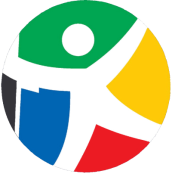 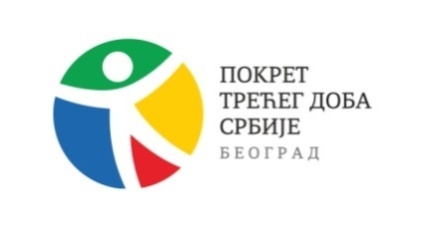 www.trece-doba.rs  e-mail:pokrettrecegdoba@gmail.com Телефон: + 381 65 2398 122